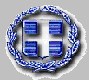 Παραμυθιά  20  Ιουνίου  2019 ΑΝΑΚΟΙΝΩΣΗγια τη σύναψη ΣΥΜΒΑΣΗΣ ΕΡΓΑΣΙΑΣ ΟΡΙΣΜΕΝΟΥ ΧΡΟΝΟΥ Ο ΔΗΜΟΣ ΣΟΥΛΙΟΥΈχοντας υπόψη:Τις διατάξεις του άρθρου 20 παρ. 4 του Ν. 2738/1999.Το άρθρο 206 του Ν. 3584/2007 (ΦΕΚ143Α').Τις διατάξεις του άρθρου 21 και 28 του Ν. 2190/1994, όπως έχουν τροποποιηθεί και ισχύουν.Τις διατάξεις του άρθρου 116 του Ν. 4547/18 (ΦΕΚ 102/12.06.2018 τεύχος Α')  και εισάγεται εξαίρεση ως προς τη διάρκεια της σύμβασης ορισμένου χρόνου του προσωπικού που απασχολείται στην πυρασφάλεια και τη ναυαγοσωστική κάλυψη των ακτών, της οποίας η διάρκεια δεν υπερβαίνει τους τέσσερις (4) µήνες µέσα σε συνολικό διάστηµα δώδεκα (12) µηνών.Την 97/2019 Απόφαση του Δημοτικού Συμβουλίου με την οποία διαπιστώνεται η ανάγκη πρόσληψης προσωπικού ιδιωτικού δικαίου ορισμένου χρόνου για την αντιπυρική περίοδο 2019 του Δήμου.ΑΝΑΚΟΙΝΩΝΕΙ  Την πρόσληψη με επιλογή έξι (6) ατόμων με σύμβαση ορισμένου χρόνου για την κάλυψη κατεπειγουσών αναγκών της πυροπροστασίας του Δήμου Σουλίου για τις εξής κατά αριθμό ατόμων, ειδικότητες, με τα αντίστοιχα τυπικά προσόντα και την αντίστοιχη χρονική περίοδο:           Να έχουν συμπληρώσει το 18ο έτος της ηλικίας τους και να μην έχουν υπερβεί το  65ο έτος,  να είναι υγιείς και αρτιμελείς και να έχουν τη φυσική καταλληλότητα για την εκτέλεση των καθηκόντων της θέσης που θα καλύψουν.Να μην έχουν κώλυμα κατά το άρθρο 16 του Υπαλληλικού Κώδικα (καταδίκη, υποδικία,δικαστική συμπαράσταση ) με την επιφύλαξη της επόμενης εξαίρεσης.Να υποβάλλουν στην έδρα του Δήμου  στο Γραφείο Πρωτοκόλλου  από την επομένη της δημοσίευσης της παρούσας και για δέκα ημέρες, από 21-06-19 έως και 01-07-2019 πρωτοκολλημένη την συνημμένη αίτηση με τα δικαιολογητικά που απαιτούνται για την κατηγορία  Απαραίτητα δικαιολογητικά: Α) Για την ειδικότητα ΥΕ16 εργατών/τριών Γενικών Καθηκόντων: - Συνημμένη αίτηση (Συμπληρωμένη).- Φωτοτυπία δελτίου αστυνομικής ταυτότητας- Υπεύθυνη δήλωση: (1) ότι πληρούν τα γενικά προσόντα διορισμού που προβλέπονται για τους μόνιμους υπαλλήλους του πρώτου μέρους του Ν.3584/2007.  (2) ότι δεν έχουν κώλυμα κατά τις διατάξεις του άρθρου 206 του Ν. 3584/2007 και ότι το κρίσιμο 12μηνο έχουν ή δεν έχουν απασχοληθεί σε Δημόσια Υπηρεσία σύμφωνα με τις διατάξεις του άρθρου 14 παρ. 1 του Ν. 2190/94 και αν ναι, σε ποιο φορέα και το χρονικό διάστημα της απασχόλησης τους στο φορέα αυτόν.Β) Για την ειδικότητα ΔΕ28 Χειριστών Μηχανημάτων έργων (τσάπας- JCB) όπως για την ειδικότητα ΥΕ εργατών/τριών Γενικών Καθηκόντων (Απαραίτητα δικαιολογητικά Α’) και συμπληρωματικά ανάλογα με τα ειδικά – τυπικά προσόντα που διαθέτει ο υποψήφιος. Οι ενδιαφερόμενοι μπορούν να υποβάλλουν αίτηση, μαζί με τα προβλεπόμενα δικαιολογητικά, στο Γραφείο Πρωτοκόλλου (1ος όροφος) του Δήμου Σουλίου, οδός Κ. Καραμανλή 179, από 21 Ιουνίου 2019 ημέρα Παρασκευή μέχρι και 01 Ιουλίου 2019 ημέρα Δευτέρα (πληροφορίες: τηλ. 2666360132 κ. Μαραζόπουλος  Αθ.).-                                                                                           Η ΔΗΜΑΡΧΟΣ ΣΟΥΛΙΟΥ                                                                                                                                                ΜΠΡΑΪΜΗ-ΜΠΟΤΣΗ ΣΤΑΥΡΟΥΛΑ Κοινοποιείται:   1. Αυτοτελές Τμήμα Προγραμματισμού Οργάνωσης και Πληροφορικής  (Για δημοσίευση στην ιστοσελίδα του Δήμου)2. Έδρες Δημοτικών Ενοτήτων         (Για δημοσίευση στον πίνακα ανακοινώσεων) KEΠ Παραμυθιάς ΚΕΠ Αχέροντα ΚΕΠ Τσαγγαρίου ΠΡΟΣΟΧΗ: (1) Όλα τα πεδία με αστερίσκο (*) συμπληρώνονται ΥΠΟΧΡΕΩΤΙΚΑ.  Η μη συμπλήρωσή τους συνιστά λόγο ακύρωσης της αίτησης                	(2) Για την ακρίβεια των στοιχείων αποκλειστική ευθύνη φέρει ο/η  υποψήφιος/αΠΡΟΣΩΠΙΚΑ ΣΤΟΙΧΕΙΑ Συνημμένα δικαιολογητικά:Τα υποβληθέντα στοιχεία τυγχάνουν επεξεργασίας σύμφωνα με το ισχύον θεσμικό πλαίσιο (Γενικός Κανονισμός 678/2016 ΕΕ), με σκοπό τη διεκπεραίωση του αιτήματός σας και τηρούνται για το απαιτούμενο από την νομοθεσία χρονικό διάστημα. Τα στοιχεία σας φυλάσσονται σε ηλεκτρονικό και φυσικό αρχείο το οποίο κατά περίπτωση μπορεί να διατεθεί και σε άλλες αρμόδιες υπηρεσίες εντός ή εκτός του οργανισμού οι οποίες εμπλέκονται στη διεκπεραίωση του αιτήματός σας. Για περισσότερες πληροφορίες μπορείτε να ανατρέξετε στην Πολιτική Απορρήτου του Δήμου μας (www.prostasiadedomenon.gr/p/souli). Υπεύθυνος προστασίας προσωπικών δεδομένων του Δήμου έχει ορισθεί ο κος Βλάχος Απόστολος με τον οποίο μπορείτε να επικοινωνείτε στο τηλέφωνο 2111133583 ή στο email dpo@prostasiadedomenon.gr   Ο / Η   ΑΙΤΩΝ / ΟΥΣΑ(υπογραφή)_______________________________ΕΛΛΗΝΙΚΗ ΔΗΜΟΚΡΑΤΙΑ ΝΟΜΟΣ  ΘΕΣΠΡΩΤΙΑΣ ΔΗΜΟΣ  ΣΟΥΛΙΟΥ Ταχ.Διεύθυνση:  Κ.Καραμανλή 179 Ταχ.Κώδικας:  46200 Παραμυθιά Πληρ.:  Μαραζόπουλος Αθ. Τηλ.- ΦΑΞ:2666360132,2666024155   Αριθ. Πρωτ.:   5996Ειδικότητα Αριθμός Ειδικά  - Τυπικά Προσόντα Χρονική Διάρκεια ΥΕ16εργατών/τριών Γενικών καθηκόντων Πέντε (5)Δεν Απαιτούνται. Τέσσερις (4) μήνεςΔΕ28 Χειριστών Μηχανημάτων έργων (τσάπας-JCB) ένα (1) ΚΥΡΙΑ ΠΡΟΣΟΝΤΑ: α) Ισχύουσα άδεια μηχανοδηγού-χειριστή μηχανημάτων εκτέλεσης τεχνικών έργων Ομάδας Β΄, Τάξης Δ΄ (Π.Δ.31/1990) ή άδεια χειριστή μηχανημάτων έργου (Μ.Ε.) Ομάδας Β΄, Ειδικότητας 1 του Π.Δ. 113/2012 για τα Μ.Ε. 1.3 της κατάταξης του άρθρου 2 της Απόφασης με αριθ. οικ.1032/166/Φ.Γ. 9.6.4 (Η)/ 5.3.2013 (*). β) Ο ομώνυμος ή αντίστοιχος τίτλος ΙΕΚ ή Τεχνικού Επαγγελματικού Εκπαιδευτηρίου Α΄ ή Β' κύκλου σπουδών ή Ενιαίου Πολυκλαδικού Λυκείου ή Τεχνικού Επαγγελματικού Λυκείου ή Τεχνικών Επαγγελματικών Σχολών Δευτεροβάθμιας Εκπαίδευσης ή Σχολών Μαθητείας του ΟΑΕΔ του Ν.1346/83 ή άλλος ισότιμος τίτλος σχολικών μονάδων της ημεδαπής ή αλλοδαπής, αντίστοιχης ειδικότητας. Γίνεται επίσης δεκτός οποιοσδήποτε τίτλος ΙΕΚ ή δευτεροβάθμιας εκπαίδευσης ή άλλος ισότιμος και αντίστοιχος τίτλος σχολικών μονάδων της ημεδαπής ή αλλοδαπής υπό την  προϋπόθεση ότι ο υποψήφιος υποβάλλει βεβαίωση της αρμόδιας για την έκδοση της άδειας υπηρεσίας, ότι η ανωτέρω άδεια μηχανοδηγού-χειριστή   χορηγήθηκε βάσει του συγκεκριμένου τίτλου είτε αυτοτελώς είτε με συνυπολογισμό και εμπειρίας. Δύο (2) μήνες γ) Ισχύουσα άδεια οδήγησης αυτοκινήτου ερασιτεχνική ή επαγγελματική (Υπουργική Απόφαση 3486/1979). ΠΡΟΣΟΝΤΑ Α΄ ΕΠΙΚΟΥΡΙΑΣ: (Εφόσον οι θέσεις δεν καλυφθούν από υποψηφίους με τα ανωτέρω προσόντα) α) Ισχύουσα άδεια μηχανοδηγού-χειριστή μηχανημάτων εκτέλεσης τεχνικών έργων Ομάδας Β΄, Τάξης Δ΄ (Π.Δ. 31/1990) ή άδεια χειριστή μηχανημάτων έργου (Μ.Ε.) Ομάδας Β΄, Ειδικότητας 1 του Π.Δ. 113/2012 για τα Μ.Ε. 1.3 της κατάταξης του άρθρου 2 της Απόφασης με αριθ. οικ.1032/166/Φ.Γ. 9.6.4 (Η)/ 5.3.2013 (*). β) Ο ομώνυμος ή αντίστοιχος, απολυτήριος τίτλος αναγνωρισμένης κατώτερης τεχνικής σχολής της ημεδαπής ή ισότιμος και αντίστοιχος τίτλος σχολής της αλλοδαπής. Γίνεται επίσης δεκτός οποιοσδήποτε τίτλος αναγνωρισμένης κατώτερης τεχνικής σχολής της ημεδαπής ή αλλοδαπής, υπό την προϋπόθεση ότι υποψήφιος υποβάλλει βεβαίωση της αρμόδιας για την έκδοση της άδειας υπηρεσίας, ότι η ανωτέρω άδεια μηχανοδηγού- χειριστή χορηγήθηκε βάσει του συγκεκριμένου τίτλου είτε αυτοτελώς είτε με συνυπολογισμό και εμπειρίας. γ) Ισχύουσα άδεια οδήγησης αυτοκινήτου ερασιτεχνική ή επαγγελματική (Υπ. Απόφαση 3486/1979). ΠΡΟΣΟΝΤΑ Β΄ ΕΠΙΚΟΥΡΙΑΣ: (Εφόσον οι θέσεις δεν καλυφθούν από υποψηφίους με τα ανωτέρω προσόντα) α) Ισχύουσα άδεια μηχανοδηγού-χειριστή μηχανημάτων εκτέλεσης τεχνικών έργων Ομάδας Β΄, Τάξης Δ΄ (Π.Δ. 31/1990) ή άδεια χειριστή μηχανημάτων έργου (Μ.Ε.) Ομάδας Β΄, Ειδικότητας 1 του Π.Δ. 113/2012 για τα Μ.Ε. 1.3 της κατάταξης του άρθρου 2 της Απόφασης με αριθ. οικ.1032/166/Φ.Γ. 9.6.4 (Η)/ 5.3.2013. β) Απολυτήριος τίτλος τουλάχιστον Υποχρεωτικής Εκπαίδευσης (δηλ. απολυτήριο τριταξίου γυμνασίου ή για υποψηφίους που έχουν αποφοιτήσει μέχρι και το 1980 απολυτήριο Δημοτικού Σχολείου) ή ισοδύναμος απολυτήριος τίτλος κατώτερης Τεχνικής Σχολής του Ν.Δ. 580/1970 ή απολυτήριος τίτλος Εργαστηρίων Ειδικής Επαγγελματικής Εκπαίδευσης και Κατάρτισης του άρθρου 1 του Ν. 2817/2000 της ημεδαπής ή άλλος ισότιμος τίτλος της αλλοδαπής και αντίστοιχη εμπειρία τουλάχιστον τριών (3) ετών, μετά την απόκτηση της παραπάνω άδειας μηχανοδηγού-χειριστή (*). γ) Ισχύουσα άδεια οδήγησης αυτοκινήτου ερασιτεχνική ή επαγγελματική (Υπ. Απόφαση 3486/1979). ΠΡΟΣΟΝΤΑ Γ΄ ΕΠΙΚΟΥΡΙΑΣ: (Εφόσον οι θέσεις δεν καλυφθούν από υποψηφίους με τα ανωτέρω προσόντα) α) Ισχύουσα άδεια μηχανοδηγού-χειριστή μηχανημάτων εκτέλεσης τεχνικών έργων Ομάδας Β΄, Τάξης Δ΄ (Π.Δ.31/1990) ή άδεια χειριστή μηχανημάτων έργου (Μ.Ε.) Ομάδας Β΄, Ειδικότητας 1 του Π.Δ. 113/2012 για τα Μ.Ε. 1.3 της κατάταξης του άρθρου 2 της Απόφασης με αριθ. οικ.1032/166/Φ.Γ. 9.6.4 (Η)/ 5.3.2013. β) Απολυτήριος τίτλος τουλάχιστον Υποχρεωτικής Εκπαίδευσης (δηλ. απολυτήριο τριταξίου γυμνασίου ή για υποψηφίους που έχουν αποφοιτήσει μέχρι και το 1980 απολυτήριο Δημοτικού Σχολείου) ή ισοδύναμος απολυτήριος τίτλος κατώτερης Τεχνικής Σχολής του Ν.Δ. 580/1970 ή απολυτήριος τίτλος Εργαστηρίων Ειδικής Επαγγελματικής Εκπαίδευσης και Κατάρτισης του άρθρου 1 του Ν. 2817/2000 της ημεδαπής ή άλλος ισότιμος τίτλος της αλλοδαπής και αντίστοιχη εμπειρία τουλάχιστον έξι (6) μηνών, μετά την απόκτηση της παραπάνω άδειας μηχανοδηγού-χειριστή (*). γ) Ισχύουσα άδεια οδήγησης αυτοκινήτου επαγγελματική ή ερασιτεχνική (Υπουργική Απόφαση 3486/1979). (*)ΕΠΙΣΗΜΑΝΣΗ: Υποψήφιοι που κατείχαν άδεια την οποία αντικατέστησαν βάσει του Π.δ.113/2012, εφόσον στη νέα αυτή άδεια δεν αναγράφεται η αρχική άδεια και η ημεροχρονολογία κτήσης αυτής, οφείλουν να προσκομίσουν σχετική βεβαίωση της αρμόδιας υπηρεσίας από την οποία να προκύπτουν τα ανωτέρω στοιχεία. Η εν λόγω βεβαίωση απαιτείται, προκειμένου να προσμετρηθεί το βαθμολογούμενο κριτήριο της εμπειρίας. ΣΥΜΠΛΗΡΩΜΑΤΙΚΕΣ ΔΙΕΥΚΡΙΝΙΣΕΙΣ Για τα θερμικά μηχανήματα γίνονται δεκτές και οι άδειες Μηχανοδηγών Χειριστών Μηχανημάτων Εκτέλεσης Τεχνικών ΄Εργων  που χορηγήθηκαν βάσει του Π.δ. 22/1976 (ΦΕΚ 6/τ.Α΄/12-11976). Στην περίπτωση που οι υποψήφιοι είναι κάτοχοι επαγγελματικής άδειας οδήγησης αλλοδαπής, για να γίνουν δεκτοί πρέπει να προσκομίσουν βεβαίωση της αρμόδιας υπηρεσίας του Υπουργείου Συγκοινωνιών «περί ισοδυναμίας και αντιστοιχίας της άδειας οδήγησης αλλοδαπής με τις επαγγελματικές άδειες οδήγησης ημεδαπής».     Πυροπροστασία του Δήμου Σουλίου ΕΝΤΥΠΟ ΑΙΤΗΣΗΣ ΠΡΟΣΛΗΨΗΣ ΓΙΑ ΤΗ ΘΕΣΗ:ΠΡΟΣ: ΔΗΜΟ ΣΟΥΛΙΟΥ    (Υπόψη: Γραφείο Ανθρώπινου Δυναμικού και Διοικητικής Μέριμνας κ. Μαραζόπουλος Αθ.) Επώνυμο (*):Όνομα (*):Όνομα πατρός (*):Επώνυμο και όνομα μητέρας (*):Ημερομηνία γέννησης (*)(ημέρα / μήνας / έτος):……/……/………….……/……/………….……/……/………….……/……/………….……/……/………….Στοιχεία Δελτίου Ταυτότητας (*):Αριθμός:   ……-………………               Αριθμός:   ……-………………               Αριθμός:   ……-………………               Αριθμός:   ……-………………               Αριθμός:   ……-………………               Οικογενειακή Κατάσταση (*):Αριθμός προστατευόμενων τέκνων:ΑΦΜ (*):ΣΤΟΙΧΕΙΑ ΕΠΙΚΟΙΝΩΝΙΑΣΔιεύθυνση μόνιμης κατοικίας (*)(οδός, αριθμός, περιοχή, ΤΚ):Τηλέφωνα επικοινωνίας (*)(σταθερό ή κινητό):ΣΤΑΘΕΡΟ: ΚΙΝΗΤΟ:ΚΙΝΗΤΟ:…………………………………………..…………………………………………..…………………………………………..…………………………………………..…………………………………………..………………………………………………………………………………………………………………………………………………………………………………………………………………………………………………Ημερομηνία :   /   / 2019